RÉVISION DES INCIDENTS ITIL NOTABLES     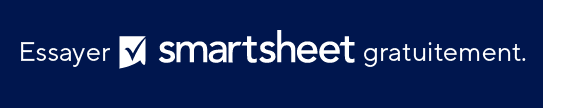 PARTICIPANTSNOM DE L’INCIDENTRÉCAPITULATIFIMPACTCAUSE PROFONDEENSEIGNEMENTS TIRÉSACTIONS PRÉVUES ET PROPRIÉTAIRESDATE DE LA RÉUNION DE RÉVISION DES INCIDENTSIDENTIFIANT UNIQUE DE L’INCIDENTENREGISTRÉ PARLIEUACTION PRÉVUEPROPRIÉTAIREEXCLUSION DE RESPONSABILITÉTous les articles, modèles ou informations proposés par Smartsheet sur le site web sont fournis à titre de référence uniquement. Bien que nous nous efforcions de maintenir les informations à jour et exactes, nous ne faisons aucune déclaration, ni n’offrons aucune garantie, de quelque nature que ce soit, expresse ou implicite, quant à l’exhaustivité, l’exactitude, la fiabilité, la pertinence ou la disponibilité du site web, ou des informations, articles, modèles ou graphiques liés, contenus sur le site. Toute la confiance que vous accordez à ces informations relève de votre propre responsabilité, à vos propres risques.